МИНИСТЕРСТВО ПРИРОДНЫХ РЕСУРСОВ КРАСНОДАРСКОГО КРАЯГосударственное бюджетное учреждение Краснодарского края«Краевой информационно-аналитический центр экологического мониторинга»(ГБУ КК «КИАЦЭМ»)Информацияо результатах осуществления экологического мониторингана территории Краснодарского края в январе 2014 года.Оперативный мониторинг состояния атмосферного воздуха Мониторинг состояния атмосферного воздуха в г. Белореченске 	Специалистами ГБУ КК «КИАЦЭМ» проведен анализ данных за декабрь 2013 года, поступивших в режиме реального времени от автоматических станций контроля  состояния атмосферного воздуха, расположенных в   хуторе Долгогусевский и поселке Мирный (район   функционирования  ООО «ЕвроХим-Белореченские минудобрения»).  На автоматизированных постах в непрерывном режиме осуществляется определение содержания в атмосферном воздухе следующих показателей: азота II оксид (NO), азота диоксид (NO2), серы диоксид (SO2), аммиак (NH3),  фтороводород (HF), метеопараметры. 		Информация о зафиксированных концентрациях загрзняющих веществ в атмосферном воздухе в районах размещения постов представлена на рисунках 1 и 2.Рисунок -1 – График среднесуточных значений концентраций загрязняющих веществ в атмосферном воздухе в период с 01.12.2013г. по 31.12.2013г. (автоматическая станция х. Долгогусевский)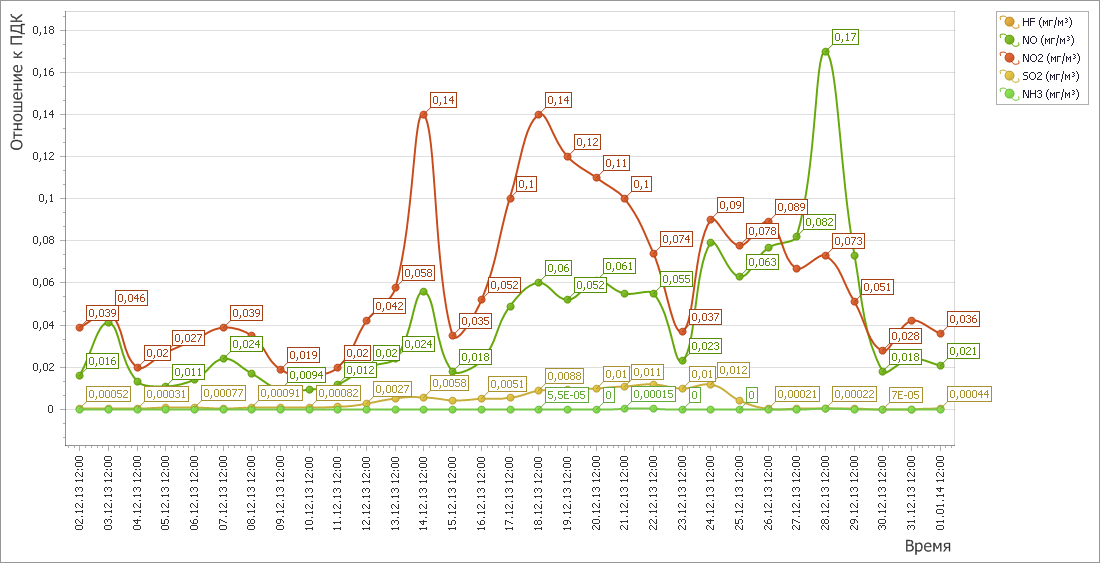 Рисунок 2- График среднесуточных значений концентраций загрязняющих веществ вв атмосферном воздухе в период с 01.12.2013г. по 31.12.2013г.(автоматическая станция п. Мирный)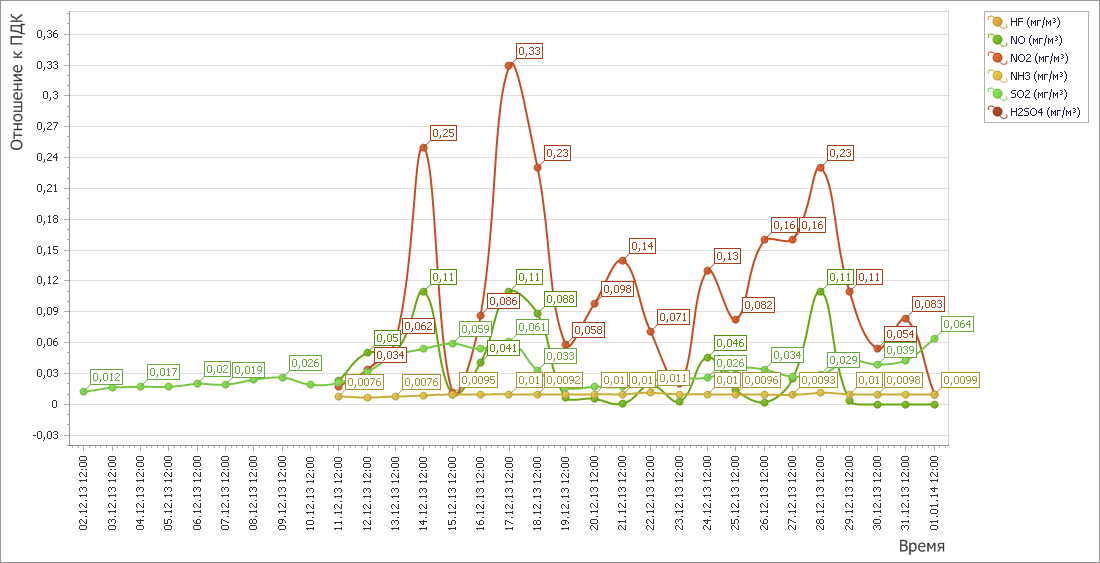 	Проведенный   анализ поступивших   данных   о   концентрациях загрязняющих веществ показал, что в декабре 2013 года в  п. Мирный и х. Долгогусевский средние концентрации загрязняющих веществ не превышали допустимый уровень. Зафиксированые разовые превышения связаны с неисправностью газоаналитического оборудования (по информации ООО «ЕвроХим БМУ»).Мониторинг состояния атмосферного воздуха в г. КраснодарМониторинг состояния атмосферного воздуха на территории муниципального образования город Краснодар осуществлялся муниципальным казенным учреждением города Краснодар «Центр мониторинга окружающей среды и транспорта» на двух стационарных  автоматических  постах контроля атмосферного воздуха (ПКЗ-1 и  ПКЗ-2), расположенных на ул. Постовой, 34 и ул. Тургенева-Атарбекова.По информации, представленной МКУ «Центр мониторинга окружающей среды и транспорта», в декабре 2013 года на   ПКЗ-1 и ПКЗ-2 осуществлялось наблюдение за содержанием в атмосферном воздухе 9 примесей. Концентрации загрязняющих веществ представлены в таблице 1. Таблица 1.	Проведенный анализ данных, полученных с ПКЗ-1, ПКЗ-2 в декабре 2013 года, показал, что среднее значение комплексного индекса загрязнения атмосферы (КИЗА) по 5 основным загрязняющим веществам составляет 1,86, что соответствует низкому уровню загрязнения атмосферного воздуха в районах размещения постов.Проведение экологического мониторинга ГБУ КК «КИАЦЭМ» в январе 2014 годаСпециалистами ГБУ КК «КИАЦЭМ» в январе 2014 года проведены работы по экологическому мониторингу уровня загрязнения атмосферного воздуха, водных объектов, состояния особо охраняемых природных территорий, а также осуществлялось взаимодействие с министерством природных ресурсов по инструментально-аналитическому контролю источников загрязнения окружающей среды и состояния компонентов природной среды в целях обеспечения реализации функции по осуществлению регионального государственного экологического надзора. Произведены инструментальные замеры метеопараметров и загрязняющих веществ атмосферного воздуха на территории муниципального образования город Краснодар в 8-ми установленных точках. Отобрано 80 проб, проводится работа по определению содержания основных загрязняющих веществ: аммиака, азота оксида, азота диоксида, серы диоксида, углерода оксида, сероводорода, взвешенных веществ, предельных углеводородов С1-С10, бензола, толуола, м,п-ксилола, о-ксилола, ртути, железа, кобальта, марганца, меди, никеля, свинца, кадмия, цинка.Лабораторией ГБУ КК «КИАЦЭМ» отобрано 7 проб воды в установленных створах наблюдения рек Понура и Кирпили для отслеживания изменения качества воды водных объектов от истока к устью. В настоящее время в стационарной испытательной лаборатории ГБУ КК «КИАЦЭМ» проводится исследование отобранных проб согласно утвержденной программе. Также для ГБУ КК «Кубаньбиоресурсы» в установленных створах отобрано и ведется определение 6-ти проб воды на участках содержания генетической коллекции осетровых пород рыб.В рамках мониторинга экологического состояния особо охраняемых природных территорий регионального значения от ГБУ КК «Управление ООПТ КК» поступила 1 проба отхода (грунт, образовавшийся в результате землеройных работ с включением строительного мусора) с территории памятника природы «Цемесская роща» для определения класса опасности и дальнейшего расчета размера вреда, причиненного почве.  Проводится токсикологический анализ отобранного отхода.Испытательной лабораторией проведен инструментально-аналитический контроль источников загрязнения окружающей среды и состояния компонентов природной среды в целях реализации министерством полномочий по осуществлению функций государственного экологического надзора: осуществлен выезд специалистов на объект, отбор проб, доставка проб в лабораторию по контролю загрязнения окружающей среды, осуществление исследований проб, документальное оформление результатов исследований» на двух объектах (г. Краснодар  (частная типография ИП Ковельская Д.А.), ИП Айрапетян С.А. Тихорецкий район х. Усть-Джегутиновка).Использование средств дистанционного зондирования земли в экологическом мониторингеСъемка из космоса зарекомендовала себя как качественный и эффективный инструмент, который широко используется в области геоинформационных технологий, экологического мониторинга, картографии, городского планирования, навигации, геодезии, сельского и лесного хозяйства, для целей проектирования и планирования развития промышленной инфраструктуры. Космические снимки обладают такими важнейшими качествами данных, используемых в процессе принятия решения, как актуальность, полнота и объективность.Одна из задач, которая успешно решается с использованием средств дистанционного зондирования Земли – это мониторинг рекультивации земель после закрытия полигонов и свалок ТБО. Характерным примером служит свалка ТБО Адлерского городского поселения.В данном случае были использованы данные дистанционного зондирования Земли с космических аппаратов GeoEye-1, QuickBird, WorldView-2. Выбор космических снимков с данных аппаратов был обусловлен тем, что эти данные обладают сверхвысоким пространственным разрешением от 0,46 до 0,61 м в панхроматическом спектральном диапазоне и от 1,65 до 2,44 м в мультиспектральном диапазоне.  А  также необходимым количеством спектральных каналов: максимально 8 у спутника WorldView-2.Проанализировав имеющиеся данные по снимкам (рис. 3) было установлено, что в период с 2005 г. по 2007 г. на свалке происходит сокращение площади, занятой мусором, с 4,19 га до 1,97 га. Однако к 2010 г. площадь свалки увеличивается до 8,1 га. В середине 2011 г. мусор был локализован на двух относительно небольших участках общей площадью 0,32 га; а к сентябрю 2011 г. эти участки были полностью расчищены. При этом площадь рекультивированных земель оказалась равной 7,78 га.  Рисунок 3 - Свалка Адлерского городского поселенияНачальник отдела мониторинга ГБУ КК «КИАЦЭМ»		                     		                             		                   А.И.СедовПоказательКласс опасностиПДКмр (ОБУВ*),мг/м3 ПДКс.с.мг/м3Средняя концентрация, мг/м3Макс. концентрация, мг/м3Мин. концентрация, мг/м3Индекс загрязнения атмосферы (ИЗА)Стандартный индекс (СИ)Наибольшая повторяемость (НП), %Уровень загрязнения атмосферыДоли ПДКс.с.Сумма углеводородов---1,5833,6000,200-----Метан (CH4)450-1,2952,9000,100-0,06---Оксид углерода (СО)4530,6664,7000,0500,280,940Низкий0,22Сероводород (H2S)20,008-0,0050,0070,001-0,880Низкий-Аммиак (NH3)40,20,040,0030,0300,0010,110,150Низкий0,08Оксид азота (NO)30,40,060,0270,0980,0010,450,250Низкий0,45Диоксид азота (NO2)30,20,040,0320,1020,0040,800,510Низкий0,80Диоксид серы (SO2)30,50,050,0060,0290,0010,120,060Низкий0,12Взвешенные вещества (пыль)30,50,150,0150,0900,0010,100,180Низкий0,10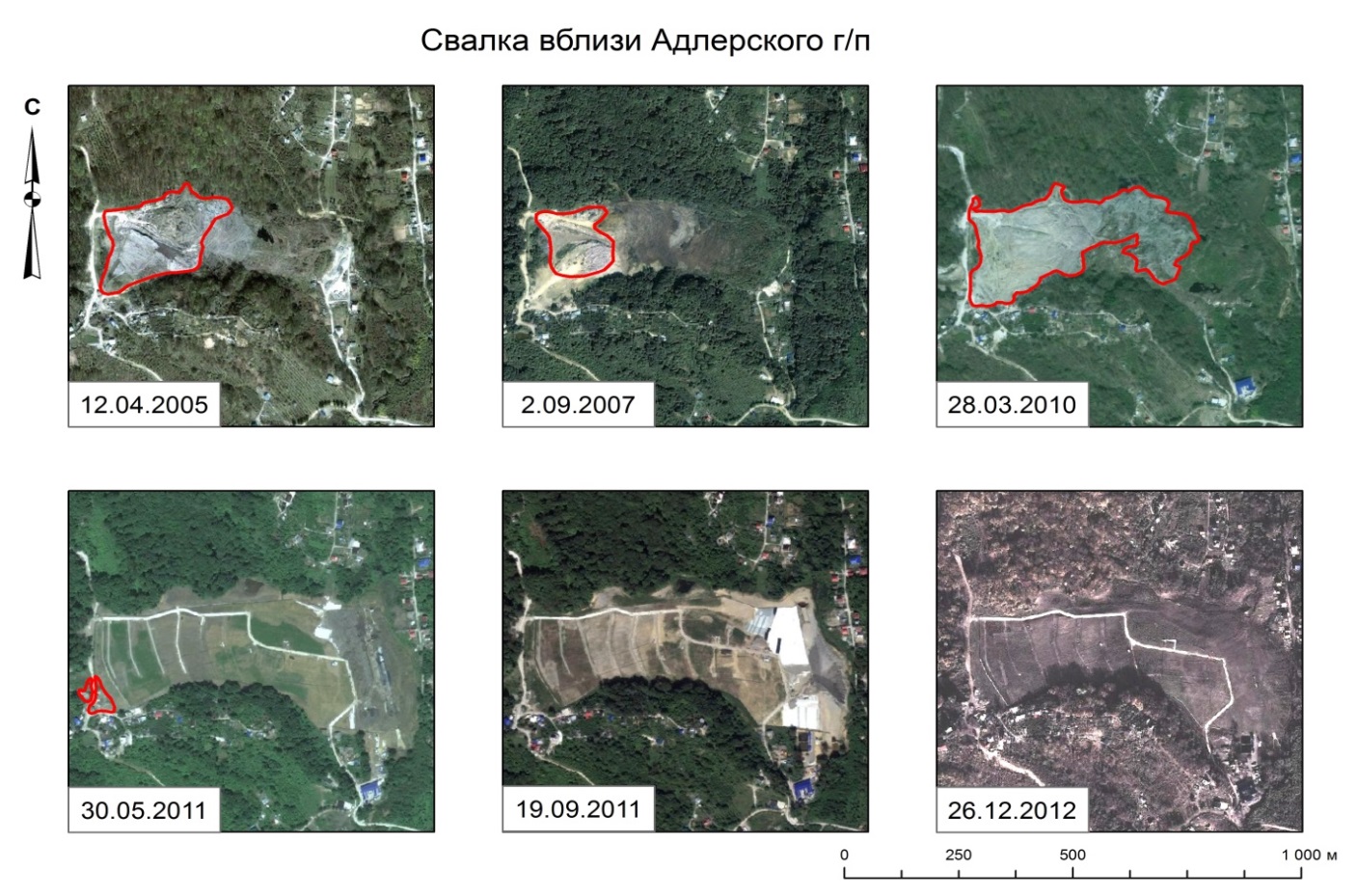 